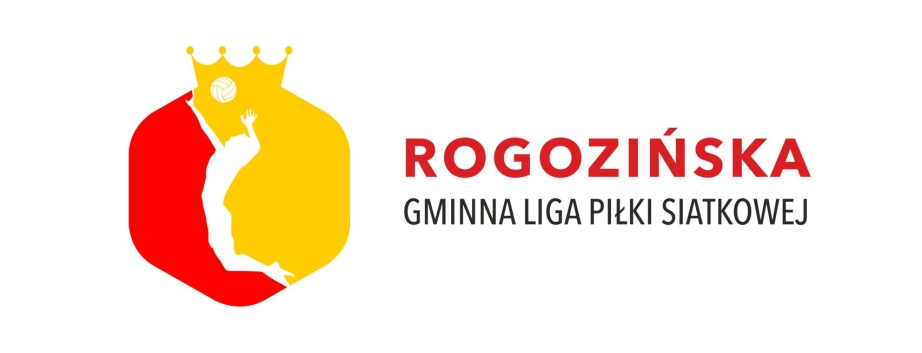 REGULAMIN ROZGRYWEK

1. Cele Ligi:
a. Promowanie zdrowego stylu życia poprzez rekreację i sport.
b. Umożliwienie i prowadzenie rywalizacji pomiędzy amatorskimi drużynami grającymi w piłkę siatkową,
c. Wyłonienie Mistrza Gminy Rogoźno w kolejnych edycjach.
2. Organizator ligi:
Gmina Rogoźno, ul. Nowa 2. Oficjalna strona rozgrywek (terminarz, wyniki, tabela) – www.rogozno.pl – zakładka „Gminna Liga Piłki Siatkowej” 
3. Miejsce rozgrywek:
Sala gimnastyczna Szkoły Podstawowej nr 3 im. Powstańców Wielkopolskich w Rogoźnie 
ul. Seminarialna 16
4. Udział w lidze:a. W rozgrywkach mogą brać udział drużyny niezrzeszone z Gminy Rogoźno i gmin ościennych
b. Drużyna może zgłosić do udziału w rozgrywkach 10 zawodników – nie przewiduje się możliwości zmiany składu zespołu w trakcie sezonu,- minimalny wiek zawodników: 16 lat
(zawodnicy poniżej 18 roku życia muszą dostarczyć pisemną zgodę rodziców-załącznik nr 1)c. Zainteresowane drużyny mogą zgłaszać się w wyznaczonym terminie wypełniając imienną listę (załącznik nr 2) i dostarczając podpisane zgody wszystkich uczestników (załącznik nr 3):- e-mailowo: natalia.pietrowiak@rogozno.pld. Organizator zastrzega sobie prawo do każdorazowego sprawdzania tożsamości zawodników biorących udział w rozgrywkach.
5. System rozgrywek:
a. Ligowy „każdy z każdym” - zwycięża zdobywca największej liczby punktów (przy liczbie maksymalnie 10 zespołów),
b. W przypadku równej liczby dużych punktów kolejnym kryterium decydującym o pozycji w tabeli będzie różnica pomiędzy zdobytymi a straconymi małymi punktami, a jeśli to nie przyniesie rozwiązania – bilans wzajemnych spotkań pomiędzy przedmiotowymi drużynami.c. Mecze sędziują sędziowie zgodnie z przepisami PZPS.
d. Proponowany termin rozgrywania spotkań w każdą sobotę (począwszy od 27.10.2018 r.) od godz. 14:30 do zakończenia ostatniego spotkania w rozgrywanej turze. Prosimy o punktualność.e. Przekładanie meczy można zgłaszać najpóźniej do środy poprzedzającej mecze, do godz. 12:00. Za zgodą obu drużyn, które miały ze sobą grać.
6. Punktacja:
Mecze będą punktowane w następujący sposób:
zwycięstwa 3 : 0 oraz 3:1 – 3pkt.
zwycięstwo 3 : 2 – 2 pkt.
przegrana 2 : 3 - 1 pkt.
przegrane 1 : 3 oraz 0 : 3 – 0 pkt.
7. Wszyscy zawodnicy uczestniczący w meczu w czasie jego trwania podlegają ubezpieczeniu grupowemu od następstw nieszczęśliwych wypadków.8. Organizator nie ponosi odpowiedzialności za kradzież rzeczy osobistych na terenie sali.
9. Nagrody – rzeczowe oraz medale dla najlepszych 3 zespołów; indywidualne
wyróżnienia: MVP-Mężczyzna, MVP-Kobieta, MVP zespołu, Pierwsza „6” GLPS. 
10. Kwestie sporne rozstrzyga ostatecznie organizator. Decyzje podejmowane
przez sędziów w trakcie meczu są ostateczne. W sprawach nieuregulowanych niniejszym regulaminem obowiązują przepisy PZPS oraz regulamin korzystania z hali.Organizator zastrzega sobie prawo do ewentualnych uzupełnień regulaminu oraz jego ostatecznej interpretacji, kierując się przy tym dobrem prowadzonych rozgrywek.

Wypełnione formularze zgłoszeniowe wraz z listą zawodników i wymaganą dokumentacją prosimy składać w Urzędzie Miejskim, ul. Nowa 2, pokój nr 23 do dnia 27.09.2019 r. do godz 12:00Wszelkie informacje dostępne będą na stronie www.rogozno.pl w zakładce Sport i rekreacja.